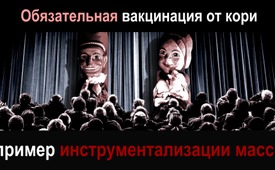 Обязательная вакцинация от кори – пример инструментализации масс.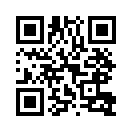 Кто не мечтал о лучшем мире? Мир без болезней, страданий, войн, нищеты, голода и без разрушения окружающей среды. Многие, конечно, были бы готовы внести вклад за себя и своих близких ради этого лучшего мира, даже заплатить высокую цену, если бы только они знали, как именно сделать всё по-другому и лучше. Большинство людей не испытывают недостатка в доброй воле, но им не хватает основательных и осуществимых программ.Кто не мечтал о лучшем мире? Мир без болезней, страданий, войн, нищеты, голода и без разрушения окружающей среды. Многие, конечно, были бы готовы внести вклад за себя и своих близких ради этого лучшего мира, даже заплатить высокую цену, если бы только они знали, как именно сделать всё по-другому и лучше. Большинство людей не испытывают недостатка в доброй воле, но им не хватает основательных и осуществимых программ. 
Именно эта добрая воля народа, стремление к лучшему и стремление к совершенству стали использоваться так называемыми мозговыми центрами. И это отнюдь не для того, чтобы привести людей к чему-то лучшему, а чтобы только, изобразив это лучшее, инструментализировать их таким путём для реализации своих тайных целей. В результате, почти все фальшивые программы развития и совершенствования, реализуемые в современном мире, выдвинуты этими аналитическими центрами.
Злоупотребления поисками мира можно наблюдать на примере войн в Ираке. Вначале вымысел об инкубаторах www.kla.tv/12314 сделал население США готовым к войне. Затем ложь о том, что в Ираке есть оружие массового уничтожения www.kla.tv/13919, подтолкнула все страны к войне против Ирака ради иллюзорного мира. Однако в конечном счёте речь шла лишь о том, чтобы поставить иракское сырье под контроль крупных американских корпораций.

Международный валютный фонд, сокращённо МВФ, работает аналогичным образом: на первый взгляд мирно, но на самом деле так же хищнически. В то время как мировая общественность считает, что МВФ будет предоставлять кредиты бедным странам, чтобы они могли встать на ноги и эффективно бороться с голодом, на самом деле происходит прямо противоположное. Кредиты связаны с ужасающими условиями, как, например, то, что бедные страны должны уступить контроль над собственными ресурсами крупным корпорациям www.kla.tv/15110 , в основном американским. Кроме того, они вовлечены в хитрую долговую ловушку, из которой никогда не смогут выбраться в одиночку. Таким образом, местное население на собственной земле становится дешёвой рабочей силой для больших корпораций www.kla.tv/15043 на русском нету. 
Не менее коварно, потому что так же лицемерно, происходят перемены и в сфере здравоохранения. С притворной целью улучшения положения в мире, путём истребления кори, в Германии в настоящее время должна быть введена обязательная вакцинация от кори. Невзирая на все голоса против и заключения экспертиз www.kla.tv/14811 на русском нету, негативный опыт www.kla.tv/14897 и трагедии www.kla.tv/14962 , добровольность, которая до сих пор имела место и наилучшим образом функционировала, должна быть отменена. На смену ей должна прийти юридически закреплённая, угрожающая суровыми наказаниями за несоблюдение, обязательная вакцинация. По сравнению с упомянутым в начале подстрекательством к войне в этом случае совершенно очевидно, что фармлобби крупных компаний с целью развития своих рынков, сея панику при помощи СМИ, инструментализирует ничего не подозревающие массы.
Но всё чаще люди видят истинную причину этой коварной игры, выступают за добровольность вакцинации и выходят ради этого на улицы. Например, 12 октября 2019 года на демонстрации "За добровольность вакцинации и медицинское самоопределение" в Ландсберге. Вот некоторые впечатления:  
ʺЯ тепло приветствую Фрэнка Астораʺ.
ʺТо, что мы сейчас наблюдаем здесь, в том числе с запланированной обязательной вакцинацией, - это массовый демонтаж демократических достижений, ради которых в Европе, особенно в прошлом столетии, бессмысленно проливалось невероятное количество крови. То, что мы воспринимали как должное на протяжении десятилетий – мир, свобода, самоопределение, процветание, демократия - было и останется уникальным в истории. Но эти ценности систематически демонтируются, отчасти тайно, но также довольно нахально и открыто. Наши правительства не только пассивно позволяют этому происходить, но даже усугубляют это и форсируют. Я думаю, что здоровье есть и должно оставаться личным делом каждого. А если мы не можем разобраться в одиночку, что происходит реже, чем то, как нам это говорят, мы всё ещё можем обратиться к врачу и, в некоторых случаях, сделать себе прививку. Но тогда мы сами выбрали это. Я больше всего опасаюсь, что основные гражданские права будут и впредь урезаться: сначала придёт обязательная вакцинация, потом, несмотря на все веские возражения, будет введена невероятная технология 5G, затем будут отменены наличные деньги, что сделает нас всех ещё более прозрачными и податливыми, а в конечном итоге нам всем придётся позволить чиповать себя. Я громко говорю: ʺНет, нет и ещё раз нет". 
ʺЯ приглашаю Бритту Вайдеман на сценуʺ.
 "В середине 1950-х годов фармацевтическая промышленность превратилась в глобальную компанию, единственной целью которой стало получение прибыли, невзирая на причинённый ущерб. Прекрасным примером такой алчности является безответственный и преступный маркетинг медикамента талидомида среди беременных женщин. Масштабы катастрофического ущерба, нанесённого производителем Chemie Grünenthal, были шокирующими. 100 000 детей родились либо мёртвыми, либо с уродствами. Жертвы страдали от последствий на протяжении всей своей жизни. Компания отрицала свою вину в течение почти 50 лет. Защищённая федеральным правительством, она отказалась выплачивать компенсацию жертвам. Скандал с талидомидом олицетворяет аморальный и безжалостный подход фармацевтической промышленности, тактику которой можно сравнить с тактикой преступных синдикатов. Не зря граждане США недавно отнесли фармацевтическую промышленность к последней отрасли, которой можно доверять. Медицинский журнал Science сообщил, что с апреля 2017 года Центры по контролю и профилактике заболеваний США CDC отказывают общественности в доступе к любым данным о вреде от вакцин. Официальным утверждениям о том, что вакцинация безопасна и эффективна, нельзя верить. Но сколько газетных статей, сколько часов телевизионных новостей было использовано, чтобы запугать общественность ужасной угрозой кори? Страх перед корью послужил предлогом для постепенной отмены в США всех заявок на освобождение от вакцинации. Однако за последние 30 лет американская система регистрации отрицательных побочных эффектов вакцинации только по кори позволила зарегистрировать около 89 000 случаев, в том числе 450 смертей. При этом, по оценкам, коэффициент регистрации составил менее 1%. Коревая истерия в настоящее время вызвана постоянным потоком пропаганды тревоги в средствах массовой информации. Допускается и повторяется только одна догма. Любая альтернативная информация подвергается цензуре. Средства массовой информации, которые уже долгое время не являются достойными доверия, представляют вымышленные сценарии, в которых невакцинированные дети являют собой страшную угрозу здоровью населения. Однако они не сообщают ни о результатах научных исследований, которые вызывают серьёзную озабоченность в плане безопасности вакцин, ни о массовых протестах против обязательной вакцинации. Невакцинированных детей выставляют распространителями инфекций, избегают, запрещают им посещать школы и общественные места, как будто они прокажённые. Их родители подвергаются дискриминации, к ним относятся, как к преступникам. Им даже угрожает лишение родительской опеки. Страдания тысяч детей, которым нанесён необратимый неврологический ущерб одновременным введением нескольких вакцин, умышленно игнорируются медициной, как будто для пострадавших детей это несущественно, а является простым побочным эффектом. Во всем мире под угрозой находится как наша свобода на получение медицинской помощи, так и право на свободу выражения мнений. Это опасная комбинация.

Одновременно с демонстрацией в Ландсберге проводилась демонстрация в Штутгарте, также на тему о свободном принятии решения о вакцинации. Мы взяли интервью у одного из демонстрантов, дочь которого пострадала от вакцинации, и он сообщает об этом с большим волнением. 
Интервьюер: Что Вы думаете о развитии ситуации с обязательной вакцинацией?
Отец: Да, вся дискуссия с министром здравоохранения очень сомнительна, и уже очень сильно вмешиваются в наши основные права. И мы, конечно же, должны попытаться это прекратить. Многие уже пытались подобраться к основным правам, и у них это не получилось. Мы надеемся, что это так же не произойдёт и сейчас. 
Интервьюер: Спасибо. У вас есть собственный опыт в этом вопросе?
Отец: У нас есть свой опыт в этом. Наша дочь пострадала от прививки. Прививка от кори причинила вред ее здоровью. После прививки от кори она перестала разговаривать, есть, и с тех пор страдает умственной отсталостью
и…
Интервьюер: Что бы вы посоветовали людям, которые сегодня не стоят здесь?
Отец: То, что высказать мнение против происходящего можно только начав говорить.
Интервьюер: За вас мы стоим здесь.
Отец: Да, каждый должен начинать говорить. Если он чувствует, что с ним несправедливо обращаются, он должен говорить и как-то сопротивляться. Только тогда можно сказать: «Я действительно что-то предпринял против этого». Просто сидеть дома сложа руки ничего не принесет. Поэтому каждый должен выйти на улицы, нужно что-то делать. Идти на улицы по той причине, что сейчас выбрасывается много еды,– это тоже хорошо, конечно. Просто нужно сейчас отстоять всё и потом не отпускать.
Интервьюер: Большое сердечное спасибо. 

Президент Соединенных Штатов Америки Авраам Линкольн абсолютно превосходно сказал: «Можно некоторое время обманывать весь народ, можно всё время обманывать часть народа, но невозможно обманывать всё время весь народ». Учитывая угрожающие жизни явления в современном мире, из которых принудительная вакцинация - только одна составная часть, пробуждение и освобождение народа от всех ошибочных представлений и от использующего его лже-правительста является абсолютно необходимым.от Horst / hmИсточники:Hinweis: Es wurden nur eigene Kla.TV-Quellen verwendet, keine externen. Deshalb keine Quellenangabe.Может быть вас тоже интересует:#Farma - Фарма - www.kla.tv/FarmaKla.TV – Другие новости ... свободные – независимые – без цензуры ...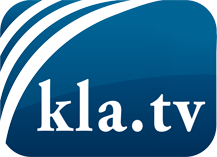 О чем СМИ не должны молчать ...Мало слышанное от народа, для народа...регулярные новости на www.kla.tv/ruОставайтесь с нами!Бесплатную рассылку новостей по электронной почте
Вы можете получить по ссылке www.kla.tv/abo-ruИнструкция по безопасности:Несогласные голоса, к сожалению, все снова подвергаются цензуре и подавлению. До тех пор, пока мы не будем сообщать в соответствии с интересами и идеологией системной прессы, мы всегда должны ожидать, что будут искать предлоги, чтобы заблокировать или навредить Kla.TV.Поэтому объединитесь сегодня в сеть независимо от интернета!
Нажмите здесь: www.kla.tv/vernetzung&lang=ruЛицензия:    Creative Commons License с указанием названия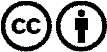 Распространение и переработка желательно с указанием названия! При этом материал не может быть представлен вне контекста. Учреждения, финансируемые за счет государственных средств, не могут пользоваться ими без консультации. Нарушения могут преследоваться по закону.